STRESS LAVORO-CORRELATO 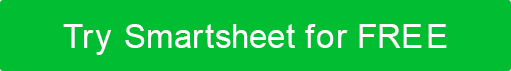 MODULO DI VALUTAZIONE DEL RISCHIORICHIESTE DI LAVOROCONTROLLO OPERAISUPPORTO AI LAVORATORIRUOLO DEL LAVORATOREGESTIONE DEL CAMBIAMENTOSOLUZIONI   se "no" è stato risposto per una domanda sopraCONSIGLI––––––––––––––––––––––––––––––––––––––––––––––––––––––––––––––––––––––––––––––––––––––––––––––––––––––––––––	OSSERVAZIONI DI REVISIONENOME LAVORO / ATTIVITÀDATTERODESCRIZIONE DEL LAVORO / ATTIVITÀDESCRIZIONE DEL LAVORO / ATTIVITÀLUOGO(I) DI LAVOROLUOGO(I) DI LAVOROVALUTAZIONESìNoN/DI compiti sono organizzati e delegati tenendo conto di aspettative realistiche?I compiti vengono assegnati in base alle capacità del proprietario dell'attività?L'ambiente fisico del lavoro favorisce la produttività? (ad esempio, comodo, adatto)I membri del team dispongono delle risorse necessarie per completare il lavoro? (ad esempio, attrezzatura, formazione, tempo)I membri del team sono al sicuro dall'esposizione a minacce fisiche o verbali?VALUTAZIONESìNoN/DI membri del team hanno qualche input su come verrà completato il lavoro?I membri del team sono incoraggiati a migliorare il loro livello di abilità per svilupparsi professionalmente e assumersi maggiori responsabilità? I membri del team si sentono a proprio agio e incoraggiati a esprimere preoccupazioni riguardo al lavoro?I membri del team hanno il controllo sulla sequenza temporale in cui completano il lavoro?VALUTAZIONESìNoN/DI membri del team sono in grado di fornire supporto reciproco?I membri del team sono in grado di accedere al supporto della direzione?I membri del team conoscono il processo di accesso al supporto da parte della direzione?I membri del team sono supportati quando svolgono attività nuove o sconosciute?Sono in atto processi per aiutare i membri del team a far fronte a problemi personali e non legati al lavoro?VALUTAZIONESìNoN/DEsiste un chiaro piano di onboarding per i nuovi membri del team?Le descrizioni delle mansioni delineano chiaramente le aspettative e le responsabilità coinvolte nel ruolo?Ai membri del team viene fornito un piano d'azione chiaro per i progetti e le attività legate al lavoro?I membri del team capiscono in che modo il loro lavoro contribuisce agli obiettivi generali dell'organizzazione?Ai membri del team vengono offerte opportunità per rimanere aggiornati sulle migliori pratiche attuali relative al lavoro? (ad esempio, opportunità di apprendimento e formazione continua)VALUTAZIONESìNoN/DAvete un piano di gestione del cambiamento in atto?I membri del team sono a conoscenza e hanno accesso a piani e processi relativi a potenziali cambiamenti?La consulenza viene fornita ai membri del team durante i periodi di cambiamento?Sono in atto misure preparatorie appropriate per supportare i membri del team durante il processo di cambiamento?Esiste un piano di comunicazione per comunicare il cambiamento ai membri del team?CATEGORIARISCHIOSOLUZIONEEsempio: Gestione delle modificheComunicare le modifiche ai membri del teamAggiungere il processo di comunicazione per modificare il piano di gestioneEsempio: Lavoro RichiesteAlcuni membri del team non sono completamente addestrati per svolgere il lavoroPianifica la formazione durante l'onboarding, quindi ogni anno per un corso di aggiornamentoVALUTAZIONE COMPLETATA DA:   nome e ruoloDATTEROVALUTAZIONE ESAMINATA DA:   nome e ruoloDATTERODISCONOSCIMENTOTutti gli articoli, i modelli o le informazioni fornite da Smartsheet sul sito Web sono solo di riferimento. Mentre ci sforziamo di mantenere le informazioni aggiornate e corrette, non rilasciamo dichiarazioni o garanzie di alcun tipo, esplicite o implicite, circa la completezza, l'accuratezza, l'affidabilità, l'idoneità o la disponibilità in relazione al sito Web o alle informazioni, agli articoli, ai modelli o alla grafica correlata contenuti nel sito Web. Qualsiasi affidamento che fai su tali informazioni è quindi strettamente a tuo rischio.